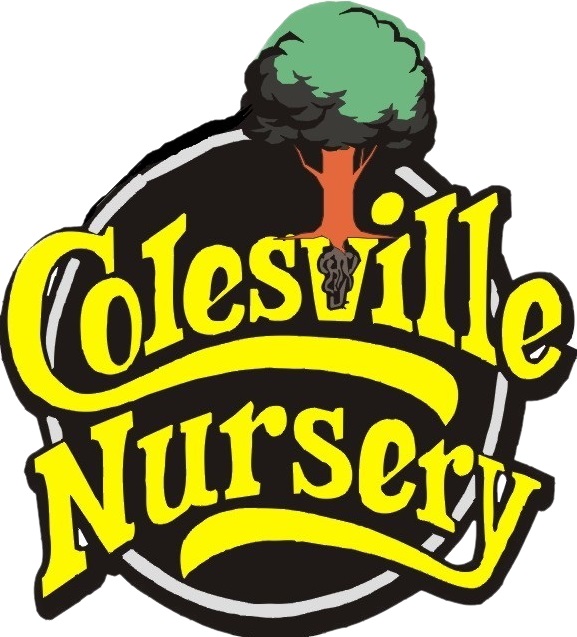  NATIVE PLANT PACKAGE Classic invasive/non-native plants with theirnative alternatives!All plants listed are typically available on our inventory. Please always refer to our live website inventory for current availability.TREESSun	Invasive/Non-native			Native alternative						SHRUBSSunInvasive/Non-native                        Native alternativeShadeInvasive/Non-native                          Native alternativePERENNIALSSunInvasive/Non-native			Native alternativeShadeInvasive/Non-native			Native alternativeGroundcoversSunInvasive/Non-Native			NativeShadeInvasive/Non-Native 			NativeFLOWERING CHERRY (Prunus serrulata, subhirtt.)Chionanthus vir., Malus cor., Magnolia "Little Gem", Magnolia vir.KOUSA (CHINESE/KOREAN) DOGWOODMagnolia virginiana, Cornus florida, Malus coron., Chionanthus vir., Acer sacch.CLEVELAND PEAR (PYRUS CALLERYANA)Malus corn., Magnolia virginiana, Cornus florida, Chionanthus vir., Acer rubrum, Acer sacch.CRYPTOMERIA JAP. "Yoshino & Radicans"Thuja occ., Juniperus virginiana, Ilex opacaBOXWOODS (Buxus)Ilex glabra, myrica (wax myrtle), Juniperus virginiana, Ilex opacaCOMPACTA, SOFT TOUCH, HOOGENDORN etc. (Ilex crenata)Myrica cerifera "Little Bull", Illicium, Ilex glabra, Ilex opaca, Juniperus virginiana "Gray Owl", Chrysogonum vir., Phlox div.LAURELS: OTTO / SKIPS / ENGLISHIllicium, Kalmia lat., Rhododendron (native), Myrica cerifera, Ilex opaca, Viburnum nudum/dentatumEUONYMUSMyrica cerifera, Illicium, Ilex glabra, Ilex opaca, Juniperus virginianaROSES, WEIGELARosa rugosa, Echinacea purpurea, Solidago, Hibiscus moscheutos, Viburnum nudum/dentatumNON-NATIVE GRASSES: Pennisetum orientale/alop. or Miscanthus sinensisPanicum virgatum, Pennisetum virgatum, Schizachyrium, Eragrostis spec., Sporobolus, Sorghastrum, Chasmanthium latifolium, AndropogonCarex penns. AZALEA - encore, kurume, murcrunatum, southern indicaIllicium, Kalmia lat., Azalea viscosum, Azalea atlanticum, Azalea canescens, Azalea arborescens, GARDENIACalycanthus, Clethra, IlliciumHYDRANGEA PANICULATA, MACROPHYLLAHydrangea arb, Hydrangea quercifolia, Viburnum dentatum, Viburnum trilobum, Viburnum nudumLIRIOPECarex pensylvanica, Erigeron, Phlox div., Phlox sub,DAYLILY (HEMEROCALLIS)Echinacea, Lobelia, Pycnanthemum, Gaillardia, Sedum tern.,Erigeron, Solidago, Liatris, Veronicastrum vir.ASTILBEAruncus dioicus, Chelone, Actaea racemosaHOSTA / NON-NATIVE HEUCHERATiarella cord., Heuchera "Autumn Bride", Heuchera "Caramel"IRIS (germanica, siberica, ensata)Liatris, Solidago, Rudbeckia, Stokesia, Lobelia, Echinacea, Chelone, Allium cernuum, Iris cristata, VeronicastrumFERNS (Japanese, Autumn, other non-native)Ferns: Cinnamon, Tassel, Christmas, Lady, Lady in Red, Maidenhair, Dixie Wood, OstrichMondo Grass (ophiopogon), LiriopeLonicera "Major Wheeler", Phlox subulata,Vinca, IvyVirginia Creeper, Chrysogonum vir., Phlox div. , Heuchera "Autumn Bride" or "Caramel", Tiarella cordifolia